St Matthew’s C of E Primary School – Year 2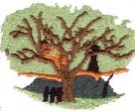 Spring 2 2023Remember!- Use a pencil for all home learning. - Use a ruler to draw lines.- Write up to the margin.- If needed please stick your home learning in the book provided.- If you wish, you can upload your work to Google Classroom.Weekly home learningEvery week you must:Learn spellings: Children will be set a spelling rule on the SpellingFrame website to practise. The children will then be able to test themselves independently through the SpellingFrame website. Read at home every night and write in your reading record book (15 mins).                                Times Table Practice: 2, 5, 10 and 3 times table.Maths: MyMaths activity and task set each week on MyMaths website.  Every week you must:Learn spellings: Children will be set a spelling rule on the SpellingFrame website to practise. The children will then be able to test themselves independently through the SpellingFrame website. Read at home every night and write in your reading record book (15 mins).                                Times Table Practice: 2, 5, 10 and 3 times table.Maths: MyMaths activity and task set each week on MyMaths website.  Every week you must:Learn spellings: Children will be set a spelling rule on the SpellingFrame website to practise. The children will then be able to test themselves independently through the SpellingFrame website. Read at home every night and write in your reading record book (15 mins).                                Times Table Practice: 2, 5, 10 and 3 times table.Maths: MyMaths activity and task set each week on MyMaths website.  Suggested time to spend on home learning activity:  30 minutes.Suggested time to spend on home learning activity:  30 minutes.Suggested time to spend on home learning activity:  30 minutes.Suggested time to spend on home learning activity:  30 minutes.Science & Outside Environment (Science, PE, Healthy lifestyles, Eco issues and investigations)Team GamesDesign a team game using equipment of your choice to share in our PE lessons. What PE skills (i.e. passing, dribbling, throwing, catching) will your game help us to practise?Where does our food come from?Create a list of all the places your food comes from.  When fresh food is packaged it usually states where the food has been produced. On a map you could plot the different places. How much of your food is grown or farmed in England? What have you found out?Ready, Steady, Bake!Design a recipe for a healthy biscuit.Which ingredients will you use?  Record the measurement for each.Once you have created a recipe, bake your biscuits and finish with the taste test.Humanities & Citizenship(RE, History, Geography, Moral & Social and Economic awareness)The Royal FamilyCreate a poster or short presentation about the British royal family.PSHEGood to be meDraw a picture or take a photo of an activity or hobby that makes you feel good able yourself.  Write a caption to explain your choice.Coat of ArmsDesign a coat of arms for your family.What images or lettering should you include? Include some of your family member’s favourite things, their interests and hobbies.Creative Arts(Art, Design & technology, Music, drama and dance)Travelling to Giant LandCreate a picture of what you imagine Giant Land from The BFG would look like. You could use paint, pencils, crayons or make a collage.  Eggtastic!Design a painted egg for our Easter celebrations.Christians believe eggs are a symbol of new life and symbolise when Jesus Christ rose from the dead.If you use a real egg, ask a grownup to hard boil it first and let it cool down before you paint it.The X FactorLearn a song about Springtime or Easter which you can film and upload to Google Classroom.You may wish to use body percussion to create a beat.